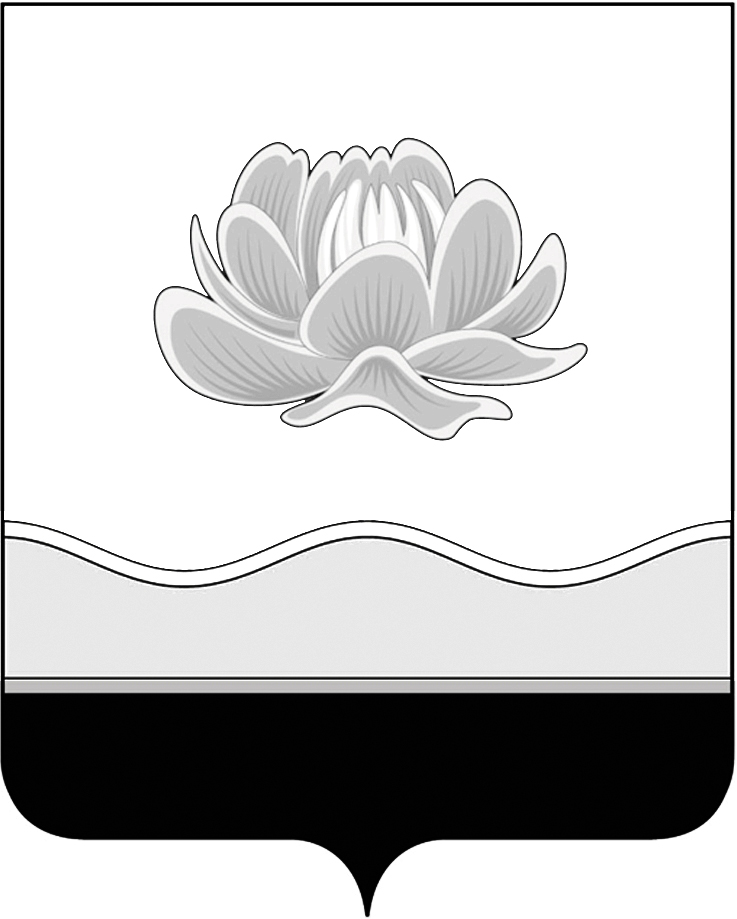 Российская ФедерацияКемеровская областьМысковский городской округСовет народных депутатов Мысковского городского округа(пятый созыв)Р Е Ш Е Н И Е от 25 декабря 2017г. № 77-нОб утверждении прогнозного плана (программы) приватизации муниципального имущества Мысковского городского округа на 2018 годПринятоСоветом народных депутатовМысковского городского округа19 декабря 2017 годаВ соответствии с частью 2 статьи 51 Федерального закона от 06.10.2003 № 131-ФЗ «Об общих принципах организации местного самоуправления в Российской Федерации», Федеральным законом от 21.12.2001 № 178-ФЗ «О приватизации государственного и муниципального имущества», руководствуясь пунктом 29 части 2 статьи 32 и частью 3 статьи 61 Устава Мысковского городского округа, подпунктом 4.1.2 пункта 4.1 раздела 4 Положения о приватизации муниципального имущества, находящегося в собственности муниципального образования «Мысковский городской округ», утвержденного решением Мысковского городского Совета народных депутатов от 18.11.2010 № 71-н, Совет народных депутатов Мысковского городского округа р е ш и л:1. Утвердить Прогнозный план (программу) приватизации муниципального имущества Мысковского городского округа на 2018 год согласно приложению.2. Настоящее решение направить главе Мысковского городского округа для подписания и опубликования (обнародования) в установленном порядке.3. Настоящее решение вступает в силу в день, следующий за днем его официального опубликования.4. Контроль за исполнением настоящего решения возложить на комитет Совета народных депутатов Мысковского городского округа по развитию экономики, бюджету, налогам и финансам (А.М. Кульчицкий).Председатель Совета народных депутатовМысковского городского округа                                                                      	Е.В.ТимофеевГлава Мысковского городского округа                                                               Д.Л.ИвановПриложение к решению Совета народных депутатовМысковского городского округаот 25.12.2017г. № 77-нПрогнозный план (программа) приватизации муниципального имущества Мысковского городского округа на 2018 годПрогнозный план (программа) приватизации муниципального имущества Мысковского городского округа на 2018 год (далее- программа приватизации) разработан в соответствии с Федеральным законом от 21.12.2001 № 178-ФЗ «О приватизации государственного и муниципального имущества», Положением о приватизации муниципального имущества, находящегося в собственности муниципального образования «Мысковский городской округ», утвержденным решением Мысковского городского Совета народных депутатов от 18.11.2010 № 71-н.Настоящая программа приватизации устанавливает основные цели, задачи приватизации муниципального имущества Мысковского городского округа, а также конкретный перечень муниципального имущества, подлежащего приватизации и мероприятия по его реализации.Основными задачами приватизации муниципального имущества Мысковского городского округа в 2018 году являются:оптимизация состава и структуры муниципального имущества, не задействованного в выполнении муниципальных функций;пополнение доходной части местного бюджета за счет реализации неэффективно используемого муниципального имущества.Главными целями приватизации в 2018 году являются:обеспечение поступления неналоговых доходов в бюджет Мысковского городского округа от приватизации муниципального имущества;сокращение расходов из бюджета Мысковского городского округа на содержание неэффективно используемого имущества.Основные принципы формирования программы приватизации:экономически обоснованный выбор объектов, подлежащих приватизации (с неудовлетворительным техническим состоянием; не востребованных на рынке аренды);установление способов приватизации, обеспечивающих максимальный доход в бюджет Мысковского городского округа.Программа приватизации направлена на реализацию муниципальных задач в сфере приватизации муниципального имущества Мысковского городского округа с целью повышения эффективности его использования.Приватизация объектов муниципальной собственности, указанных в Программе приватизации, не повлияет на структурные изменения в экономике Мысковского городского округа.Приватизация зданий, сооружений, объектов незавершенного строительства осуществляется одновременно с отчуждением земельных участков, занимаемых такими зданиями, сооружениями, объектами незавершенного строительства и необходимых для их использования, за исключением случаев, установленных действующим законодательством.Реализация указанных задач будет достигаться за счет принятия решений о способе и цене приватизируемого имущества на основании независимой оценки имущества. Начальная цена продажи объектов недвижимости будет устанавливаться на основании рыночной стоимости, определенной в соответствии с требованиями Федерального закона от 29.07.1998 № 135-ФЗ «Об оценочной деятельности в Российской Федерации».Перечень муниципального имущества, подлежащего приватизации в 2018 годуПлощадь нежилых помещений (зданий), а также технические характеристики по результатам технической инвентаризации могут быть уточнены без внесения соответствующих изменений в Прогнозный план (программу) приватизации муниципального имущества Мысковского городского округа на 2018 год.В 2018 году ожидаются поступления от приватизации муниципального имущества проведенной посредством реализации преимущественного права выкупа в соответствии с Федеральным законом от 22.07.2008 № 159-ФЗ «Об особенностях отчуждения недвижимого имущества, находящегося в государственной собственности субъектов Российской Федерации или в муниципальной собственности и арендуемого субъектами малого и среднего предпринимательства, и о внесении изменений в отдельные законодательные акты Российской Федерации».Исходя из оценки прогнозируемой стоимости предлагаемого к приватизации муниципального имущества Мысковского городского округа, в 2018 году ожидаются поступления в бюджет Мысковского городского округа в размере 4104,00 тыс. рублей, из них: от приватизации муниципального имущества в соответствии с Федеральным законом от 21.12.2001 № 178-ФЗ «О приватизации государственного и муниципального имущества» - 3747,00 тыс. рублей (в т.ч. 1019,0 тыс. рублей от приватизации земельных участков);от приватизации муниципального имущества в соответствии с Федеральным законом от 22.07.2008 № 159-ФЗ «Об особенностях отчуждения недвижимого имущества, находящегося в государственной собственности субъектов Российской Федерации или в муниципальной собственности и арендуемого субъектами малого и среднего предпринимательства, и о внесении изменений в отдельные законодательные акты» - 357,00 тыс. рублей.Сумма дохода, планируемая к получению после отчуждения объектов муниципальной собственности, будет уточнена после проведения оценки их рыночной стоимости без внесения соответствующих изменений в Прогнозный план (Программу) приватизации муниципального имущества Мысковского городского округа на 2018 год.При этом прогноз доходов от продажи муниципального имущества может быть скорректирован в случае принятия решений о приватизации иного муниципального имущества в текущем году.№ п/пМестоположениеОписаниеПлощадь, кв.мСрок проведения торгов1.Кемеровская область, г. Мыски,  ул. Док, 1Здание производственное с земельным участком S 4400 кв.м2603,7I полугодие 2018 года2.Кемеровская область, г. Мыски,  ул. Кузбасская, д. 47Здание нежилое с земельным участком S 1831,0 кв.м963,2I полугодие 2018 года3.Кемеровская область, г. Мыски, ул. Олимпийская, д. 11бПроизводственное здание № 1с земельным участком S 1361,0 кв.м1460,2I полугодие 2018 года